JARNÍ SMYSLOVÉ EKOHRANÍMilé děti, milí rodiče,zveme vás do JARNÍ VÝZVY, která se bude týkat především smyslového vnímání přírody. VYBER SI, KTERÝ SMYSL TĚ POTĚŠÍ NEJVÍCE A PŘIDEJ SE K NÁM!!!   - NAJDI A VYFOTOGRAFUJ DŮKAZ, ŽE SE BLÍŽÍ JARO!  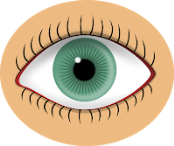 (např. fotka jarní květiny, pupenů, hnízdo ptáků, mládě, včela apod.)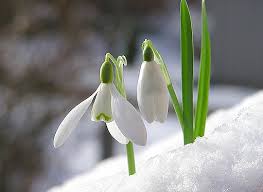  - NASLOUCHEJ ZVUKŮM PŘÍRODY OKOLO SEBE!
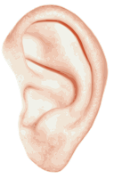 (např. vydej se do přírody a zaposlouchej se do zvuků přírody - nakresli či nahraj, čí zvuk jsi zaznamenal/a – např. ptačí zpěv, bzučení včel, dešťové kapky apod.)- UPEČ NEBO UVAŘ ZDRAVOU DOBROTU! POŠLI FOTO!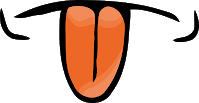 (např. připrav zdravou svačinku a pošli nám fotku, můžeš i postup, jak jsi postupoval/a, využít můžeš jarní kytičky a bylinky)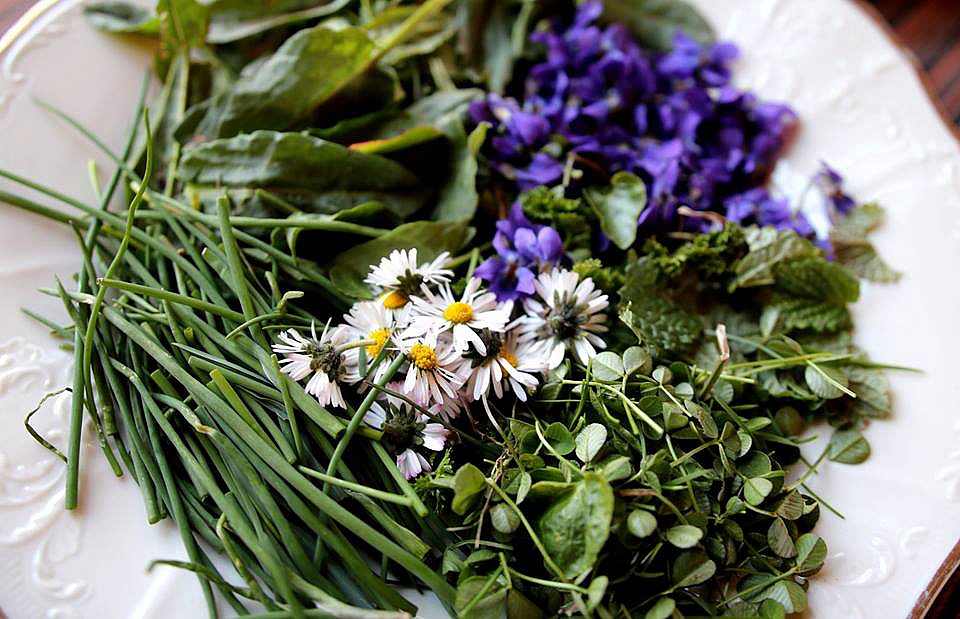 - LAND – ART.  VLASTNÍ VÝTVARNÉ TVOŘENÍ V PŘÍRODĚ!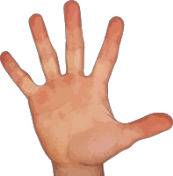 POŠLI FOTO!          (vyber si různé přírodní materiály např. větvičky, květy, kamínky, kůru – vytvoř z nich obrázek)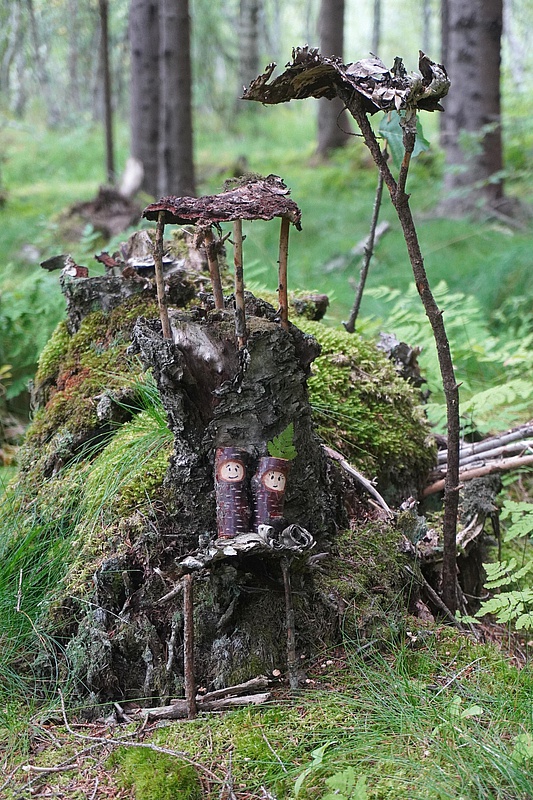  - NAMÍCHEJ SI JARNÍ PARFÉM Z PŘÍRODY!  POŠLI FOTO!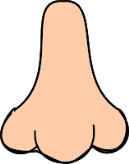 (natrhej si do malého kelímku např. květy různých kytiček, či Fialek, jehličí apod.)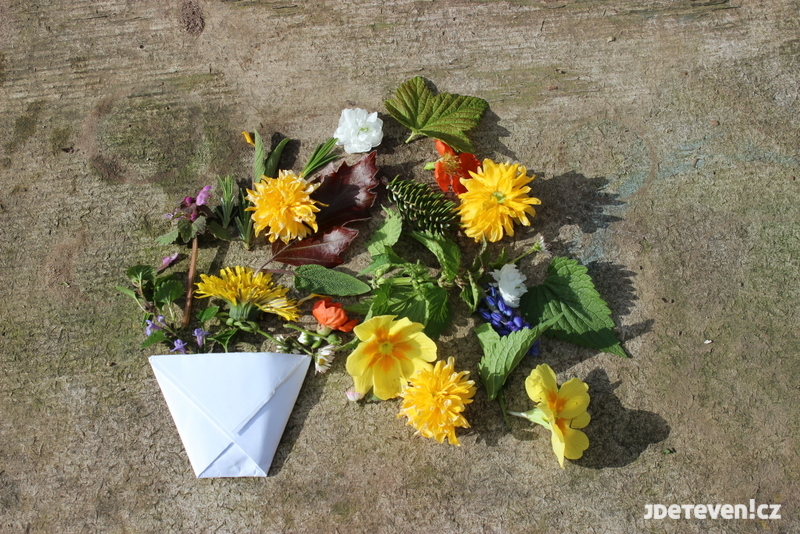 VYTVOŘ SI SVOJE LEPORELOVystřihni si každý čtverec zvlášť, na druhou stranu smyslového obrázku nakresli nebo nalep svůj obrázek, udělej díru v zeleném puntíku a svaž všechny obrázky provázkem.VÝSLEDKY VAŠEHO  ZÁBAVNÉHO EKOHRANÍ POSÍLEJTE NA   EMAILY P.UČITELKÁM NA VAŠICH TŘÍDÁCH. PŘEJEME VÁM HODNĚ ZÁBAVY A PŘÍJEMNÝCH ZÁŽITKŮ PŘI BÁDÁNÍ A OBJEVOVÁNÍ. TĚŠÍME SE NA KRÁSNÉ FOTOGRAFIE.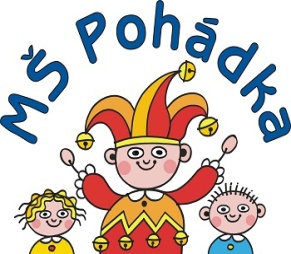 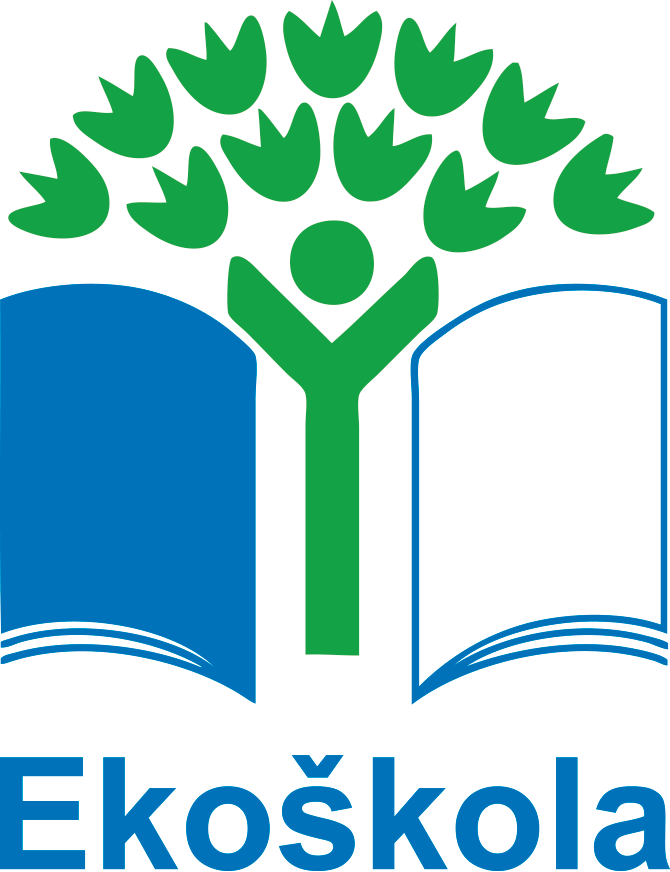 